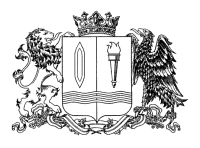 ДЕПАРТАМЕНТ ЭКОНОМИЧЕСКОГО РАЗВИТИЯ И ТОРГОВЛИ ИВАНОВСКОЙ ОБЛАСТИ153000, Иваново, пл. Революции, 2/1 тел. (4932) 32-73-48, факс (4932) 30-89-66, e_mail  derit@ivanovoobl.ruhttps://derit.ivanovoobl.ru/ПРИКАЗ  «___» _____ 2023                                                                        №  _____-пО внесении изменения в приказ Департамента экономического развития и торговли Ивановской области от 21.04.2022 № 17-п «Об утверждении Методических указаний по разработке и реализации государственных программ Ивановской области»В целях совершенствования нормативного правового регулирования в сфере разработки    и    реализации    государственных  программ   Ивановской   области, 
п р и к а з ы в а ю:1. Внести в приказ Департамента экономического развития и торговли Ивановской области от 21.04.2022 № 17-п «Об утверждении Методических указаний по разработке и реализации государственных программ Ивановской области» следующее изменение:в приложении к приказу:1.1. Абзац седьмой пункта 18 изложить в следующей редакции:«Информация об объемах налоговых расходов Ивановской области приводится на основании оценки объема предоставленных налоговых льгот, освобождений и иных преференций для плательщиков налогов на текущий финансовый год, очередной  финансовый год и плановый период, сформированных в соответствии с Порядком оценки налоговых расходов  Ивановской области, утвержденным постановлением Правительства Ивановской области от 01.04.2020 № 166-п «О Порядке оценки налоговых расходов Ивановской области».2. Сектору координации и методического обеспечения государственных программ управления стратегического планирования и государственных программ Департамента экономического развития и торговли Ивановской области обеспечить направление настоящего приказа:- на официальное опубликование в установленном порядке;- в    Управление    Министерства    юстиции   Российской    Федерации             по Ивановской области для проведения правовой экспертизы и включения в федеральный регистр нормативных правовых актов субъектов Российской Федерации;- в Ивановскую областную Думу.3. Приказ вступает в силу с момента его официального опубликования.4. Контроль за исполнением настоящего приказа возложить на заместителя директора Департамента экономического развития и торговли Ивановской области, начальника управления стратегического планирования и государственных программ А.Д. Николаева.Член Правительства Ивановской области - директор Департамента экономического развития и торговли Ивановской областиД.К. Тугушев